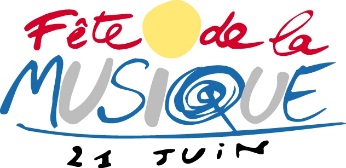 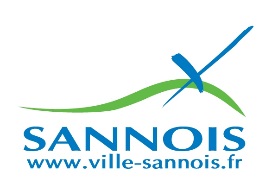 FICHE D'INSCRIPTION FETE DE LA MUSIQUE 2017(Une fiche par groupe)A retourner au plus tard le Mardi 25 Avril 2017 Soit par mail : culture@sannois.org  Ou au secrétariat du service culturel – Hôtel de Ville – Rez de Jardin- Place du Général Leclerc – 95110 Sannois sur rendez-vous  01.39.98.21.44 ou 20.67 Nom du groupe, de la formation : 	Nom, prénom du responsable : 	Adresse : 	N° de portable : 	E-mail (lisible SVP):	Si l’un des membres du groupe est mineur, une autorisation parentale devra être fournie au Service Culturel.Site internet, myspace, skyblog... (lisible SVP) : 	Nombre de musiciens : 	Détail des instruments : 	Utilisez-vous du matériel amplifié(*) : OUI NON(*) aucun matériel n'est fourni, excepté un branchement électrique pour les groupes sonorisés.BESOINS ELECTRIQUES : ……………………………………….	PUISSANCE : ……………………………………………………………BESOINS AUTRES (A SPECIFIER) :		Merci de préciser votre genre musical dominant (les musiques « live » seront privilégiées) : Rock (et dérivés...) Ska/Reggae (et dérivés...) Musiques électroniques Musiques du monde Musiques traditionnelles Rap Classique et chant choral Chanson française Jazz AutresVotre groupe propose plutôt : Des compositions Des reprises Les deuxPièces à joindre impérativement : La mention d'un lien vers un site internet ou un CD (deux titres minimum) Une courte biographie Un schéma d'implantation des instrumentsDurée du répertoire proposé pour la Fête de la Musique : ....................................................Date et signatureNom, PrénomDate de naissanceInstrumentTéléphone